 Formalin Waste.  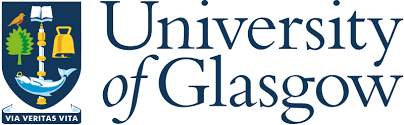  Formalin Waste.   Formalin Waste.   Formalin Waste.  Contact NameSchool / ServiceContact NumberManager / PIChemical Name(s) / Type of WasteChemical Name(s) / Type of WasteChemical Name(s) / Type of WasteChemical Name(s) / Type of Waste Formalin Waste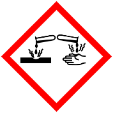 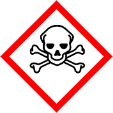 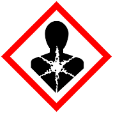 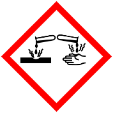 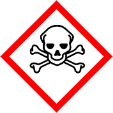 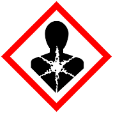  Formalin Waste Formalin Waste Formalin WastePhysical form (e.g. liquid, solid, contaminated consumables)Physical form (e.g. liquid, solid, contaminated consumables)Physical form (e.g. liquid, solid, contaminated consumables)Physical form (e.g. liquid, solid, contaminated consumables)Hazardous waste containers should be filled to no more than ¾ of their capacity and must be properly sealed.  Incomplete or illegible labelling, unsealed or leaking containers may result in the collection being rejected. Hazardous waste containers should be filled to no more than ¾ of their capacity and must be properly sealed.  Incomplete or illegible labelling, unsealed or leaking containers may result in the collection being rejected. Hazardous waste containers should be filled to no more than ¾ of their capacity and must be properly sealed.  Incomplete or illegible labelling, unsealed or leaking containers may result in the collection being rejected. Hazardous waste containers should be filled to no more than ¾ of their capacity and must be properly sealed.  Incomplete or illegible labelling, unsealed or leaking containers may result in the collection being rejected.  Formalin Waste. Formalin Waste. Formalin Waste. Formalin Waste.Contact NameSchool / ServiceContact NumberManager / PIChemical Name(s) / Type of WasteChemical Name(s) / Type of WasteChemical Name(s) / Type of WasteChemical Name(s) / Type of Waste Formalin Waste UN2099 Formalin Waste UN2099 Formalin Waste UN2099 Formalin Waste UN2099Physical form (e.g. liquid, solid, contaminated consumables)Physical form (e.g. liquid, solid, contaminated consumables)Physical form (e.g. liquid, solid, contaminated consumables)Physical form (e.g. liquid, solid, contaminated consumables)Hazardous waste containers should be filled to no more than ¾ of their capacity and must be properly sealed.  Incomplete or illegible labelling, unsealed or leaking containers may result in the collection being rejected. Hazardous waste containers should be filled to no more than ¾ of their capacity and must be properly sealed.  Incomplete or illegible labelling, unsealed or leaking containers may result in the collection being rejected. Hazardous waste containers should be filled to no more than ¾ of their capacity and must be properly sealed.  Incomplete or illegible labelling, unsealed or leaking containers may result in the collection being rejected. Hazardous waste containers should be filled to no more than ¾ of their capacity and must be properly sealed.  Incomplete or illegible labelling, unsealed or leaking containers may result in the collection being rejected. 